TOPIC 5:  Western Democracies:  1815-1914Overview	As the 1800s began in Britain, wealthy landowners held positions in government and most people still could not vote.  New political parties began to compete for the support of the working class. By the end of the century, universal male suffrage and many other democratic reforms had been achieved.  In Britain, political change came through slow reform rather than violent revolution, like in France.	During the 1800s, Britain passed laws to promote free trade (no tariffs), end slavery, reduce capital offenses, and improve working conditions in factories.  The government improved health care and education and enacted social welfare laws.  Women used both peaceful and violent protest to gain suffrage.  Meanwhile, Irish nationalists struggled for self-rule.	In France, the Dreyfus affair split France and reflected anti-Semitism in Europe.  It also helped give birth to the Zionist movement.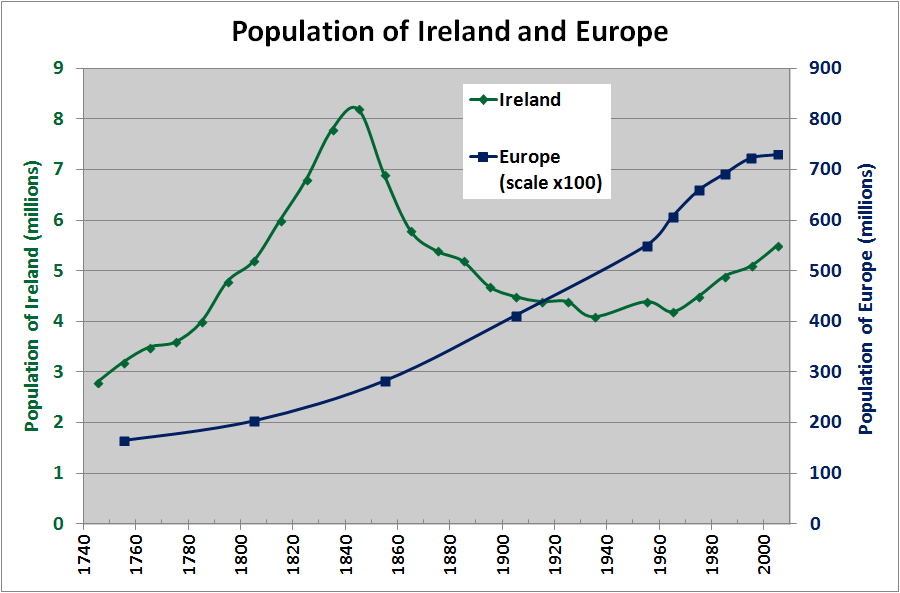 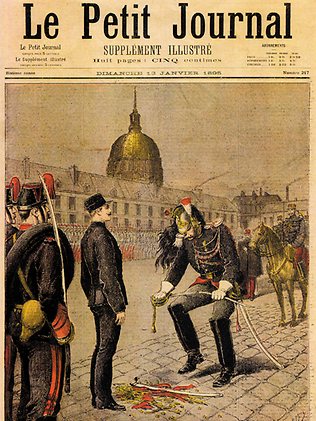 Important Terms- rotten borough                                              - electorate                                                - free trade- repeal                                                              - capital offense                                        - penal colony- absentee landlord                                         - home rule                                                - provisional- premier                                                           - coalition                                                   - expansionism- segregation                                                    - isolationism                                             - ZionismImportant People- Emmeline Pankhurst                                    - Alfred Dreyfus                                            - Theodor HerzlEssential Questions1- How did the Reform Act of 1832 change British Parliament?__________________________________________________________________________________________________________________________________________________________________________2- Describe what social reforms were made that helped the British working class.__________________________________________________________________________________________________________________________________________________________________________3- What actions did women suffragists, like Emmeline Pankhurst, take to achieve their goals?__________________________________________________________________________________________________________________________________________________________________________4- Describe the events surrounding the Irish Potato Famine or Great Hunger.__________________________________________________________________________________________________________________________________________________________________________5- How did British policies contribute to the worsening of this situation?__________________________________________________________________________________________________________________________________________________________________________6- How did the Dreyfus affair pull France apart and heighten a sense of anti-Semitism in the country?__________________________________________________________________________________________________________________________________________________________________________